再興中學103學年度家長職涯經驗分享七年愛班主講人: 李偉先生     本學期敬邀七愛學生李岱玲的父親李偉先生蒞臨學校分享。李爸爸從事貿易，是一位需要時常交際應酬的商人。能言善道、談笑風生的李爸爸，讓我們知道：要成為一個成功的商業人士，不僅要如裡爸爸一般口若懸河，精於言語，更要保持熱情，樂於和每個人溝通、互動，才有機會大量建立人際關係。而人際關係建立良好之後，未來從事貿易活動時，自然就可以取得更多的籌碼或利益。因此，李爸爸這麼作結，在這個行業裡，最重要的並非多會講，而是多麼願意釋出善意；樂於交友，才是商業貿易中致勝的關鍵。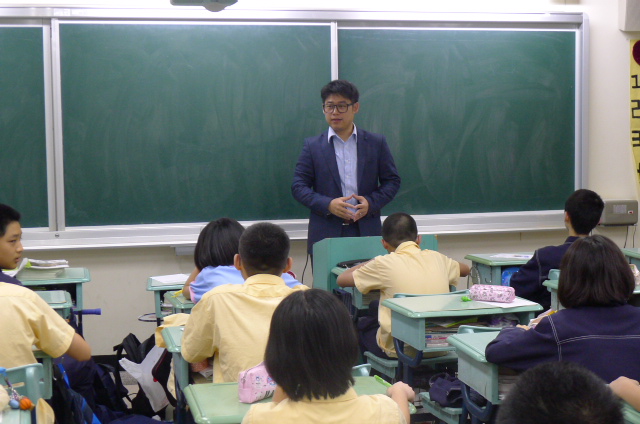 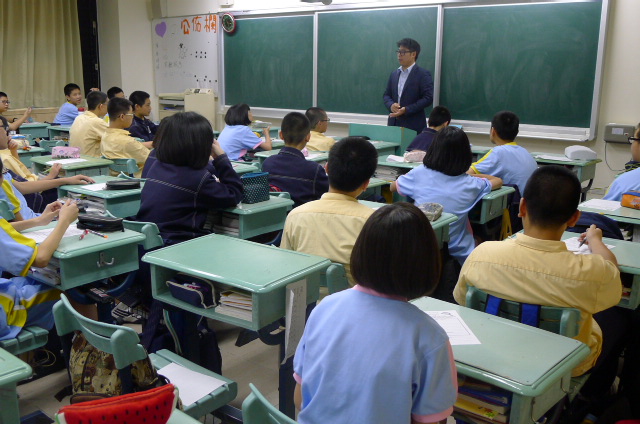 李爸爸為我們分享工作上的心路歷程同學們認真聆聽李爸爸的專業解說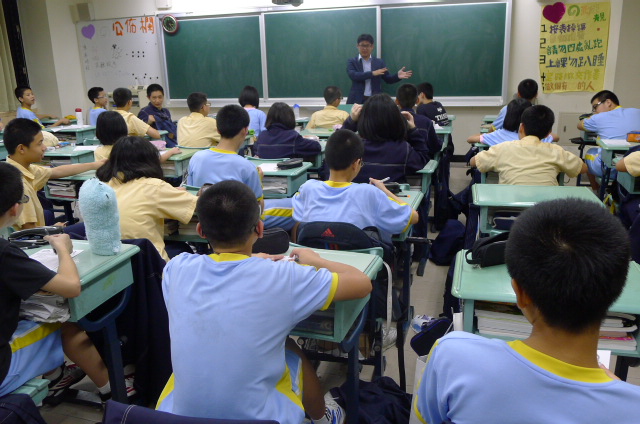 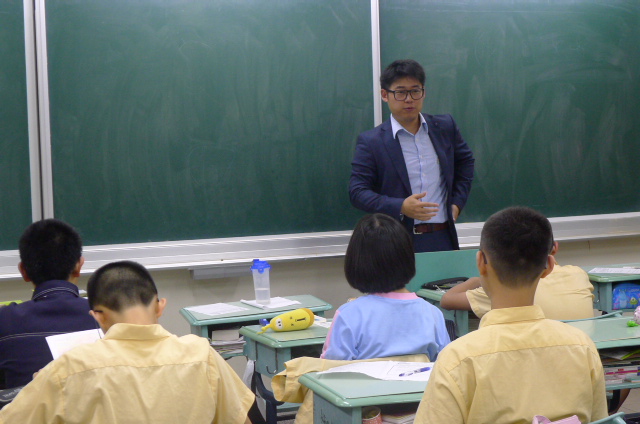 李爸爸不吝情地分享自己的求職歷程同學們專心聆聽李爸爸的分享